数字でみる鉄道 2022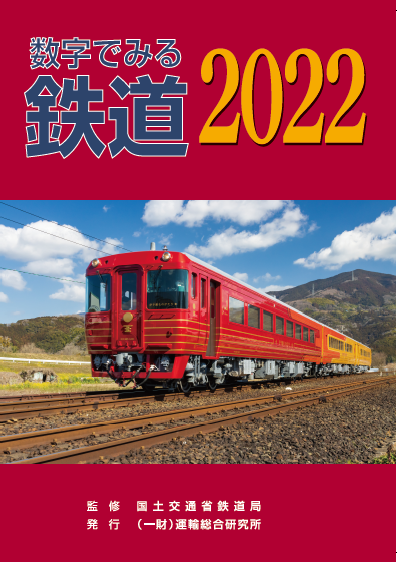 E-mail　libroom@jttri.or.jp FAX　　 03-5470-8411（切り取らずに、このまま送信して下さい。）購 入 申 込 書この申込書に記載された個人情報は、セキュリティ対策を講じて厳重に管理いたします。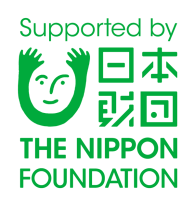 当研究所で発行する図書等のご案内に利用させて頂くことがあります。ご不要の場合はお申し出下さい。（一財）運輸総合研究所は、日本財団からの助成金を受けて活動しています。 < 2023-1 WEB> 「 数字でみる鉄道 ２０２２ 」「 数字でみる鉄道 ２０２２ 」送信日　　　　　　年　　　　月　　　　日「 数字でみる鉄道 ２０２２ 」「 数字でみる鉄道 ２０２２ 」部　数　　　　　　　　　　　　　　　　冊法人名あて先〒（書籍送付先と請求書あて名等が異なる場合は、お手数ですがそれぞれご記入下さい。）〒（書籍送付先と請求書あて名等が異なる場合は、お手数ですがそれぞれご記入下さい。）〒（書籍送付先と請求書あて名等が異なる場合は、お手数ですがそれぞれご記入下さい。）ご担当部門・役職部門・役職ＴＥＬご担当氏名氏名ＦＡＸご担当メールアドレスメールアドレスメールアドレス